Проект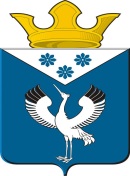 Российская ФедерацияСвердловская областьГлава муниципального образованияБаженовское сельское поселениеПОСТАНОВЛЕНИЕот ________2021г.                                            № с. Баженовское                                                    О внесении изменений в Постановление главы муниципального образования Баженовское сельское поселение № 73 от 31.03.2016 года «Об утверждении Административного регламента по исполнению муниципальной функции «Осуществление контроля  на территории муниципального образования Баженовское сельское поселение за соблюдением законодательства в области розничной продажи алкогольной продукции»Рассмотрев предложение прокуратуры Байкаловского района от 17.02.2021 года № 02-13-2021, руководствуясь с Постановлением Правительства Свердловской области от 28.06.2012 N 703-ПП "Об утверждении Порядка разработки и принятия административных регламентов осуществления муниципального контроля на территории Свердловской области", Уставом  муниципального образования Баженовское сельское поселение,ПОСТАНОВЛЯЮ:1.Внести изменения в Административный регламент по исполнению муниципальной функции «Осуществление контроля на территории муниципального образования Баженовское сельское поселение за соблюдением законодательства в области розничной продажи алкогольной продукции», утвержденный Постановлением главы муниципального образования Баженовское сельское поселение от 31.03.2016г. № 73, следующие изменения:  1.1 по тексту слова «органы прокуратуры» в соответствующих числе и падеже заменить словами «прокуратура Байкаловского района» в соответствующих числе и падеже.             2.Опубликовать настоящее Постановление в газете «Вести Баженовского сельского поселения» и разместить на официальном сайте администрации в информационно-телекоммуникационной сети «Интернет» http://bajenovskoe.ru  3. Контроль за выполнением настоящего постановления оставляю за собой.Глава муниципального образования Баженовское сельское поселение	                                              С.М. Спирин 